ИНФОРМАЦИЯ О МЕСТАХ ПРИЁМА ДОКУМЕНТОВ, НЕОБХОДИМЫХ ДЛЯ ПОСТУПЛЕНИЯ В ФГБОУ ВО «АГПУ»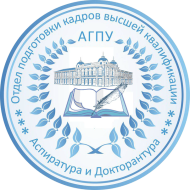 на места по договорам об оказании платных образовательных услуг по очной и заочной формам обучения на образовательные программы высшего образования – программы подготовки научно-педагогических кадров в аспирантуреПриём документов от поступающих на очную и заочную формы обучения осуществляется с 15 мая по 25 августа 2017 годаПриёмная комиссия располагается по адресу:352901, г. Армавир, ул. Кирова, 50, каб. 35Контактный телефон:(86137) 4-01-70.Часы приёма документов:с понедельник по четверг – с 8:00 до 17:00;пятница – с 8:00 до 16:00;Суббота - воскресенье – выходной.